О проведении  КрещенСКИХ КУПАНИЙ 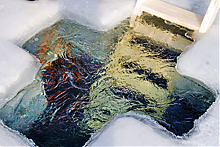 на территории муниципального округа город Кировск  Мурманской области  и мерах безопасности населенияСогласно постановлению администрации муниципального округа город Кировск Мурманской области Крещенские купания населения будут организованы в 2024 году на подготовленном участке водного объекта  озеро «Глубокое».В районе Крещенских купаний будет оборудована купель,  сходни,  в период с 21 часа 00 минут 18.01.2024 до 02 часов 00 минут 19.01.2024 организовано дежурство специализированных служб МЧС России, спасателей, силами и средствами которых, при необходимости, будет оказана квалифицированная помощь. В целях сохранения жизни и здоровья населению необходимо выполнять следующие простые правила поведенияОсуществляйте погружение в воду только в специально оборудованных купелях. Напоминаем, что на территории муниципального округа город Кировск купель оборудована только на участке водного объекта озеро «Глубокое».Не допускайте приема любых алкогольных напитков до погружения в воду - погружение в ледяную воду в состоянии алкогольного опьянения опасно для жизни.Не оставляйте без присмотра малолетних детей.Возьмите с собой удобную, непромокаемую и не скользкую запасную обувь, чтобы воспользоваться ею при передвижении с берега к купели и обратно. Не спешите, передвигаясь к месту купели и обратно, чтобы избежать падения и повреждений.До погружения в купель (ожидая очереди погружения) прибегните к небольшой разминке - прыжки, приседания, короткая пробежка, что поможет разогреть тело.Людям, не имеющим специальной предварительной подготовки погружения в холодную воду (закаливания) не рекомендуется плавать в купели, погружаться в воду с головой. Окунитесь в воду, держась за поручни, и выходите. Неподготовленные люди могут не справиться с учащенным дыханием, возникающим, как защитная реакция на воздействие холодной воды. Противопоказанием при нырянии в прорубь являются любые заболевания головного мозга и сосудов. При погружении полностью, сосуды рефлекторно резко сужаются, что может привести к инсульту, потере сознания. Оптимальное время нахождение в проруби около 1 минуты. Это позволит избежать общего переохлаждения организма, которое может привести к простудным заболеваниям, пневмонии. При выходе из купели держитесь за поручни, воспользуйтесь помощью, так как есть риск сорваться со ступеней и уйти под воду. После купания не стойте на холоде. Разотрите себя сухим полотенцем, и наденьте теплую одежду. Рекомендуется в качестве профилактической меры выпить горячий травяной напиток или чай. Напоминаем: при обнаружении происшествий на водных объектах, опасных для жизни, звоните по номеру: (815 31) 58895 – поисково-спасательное подразделение МЧС России; 55789 – ЕДДС города Кировска; 112 – единый номер службы спасения.Безопасного, здорового празднования КрещениЕ Господне!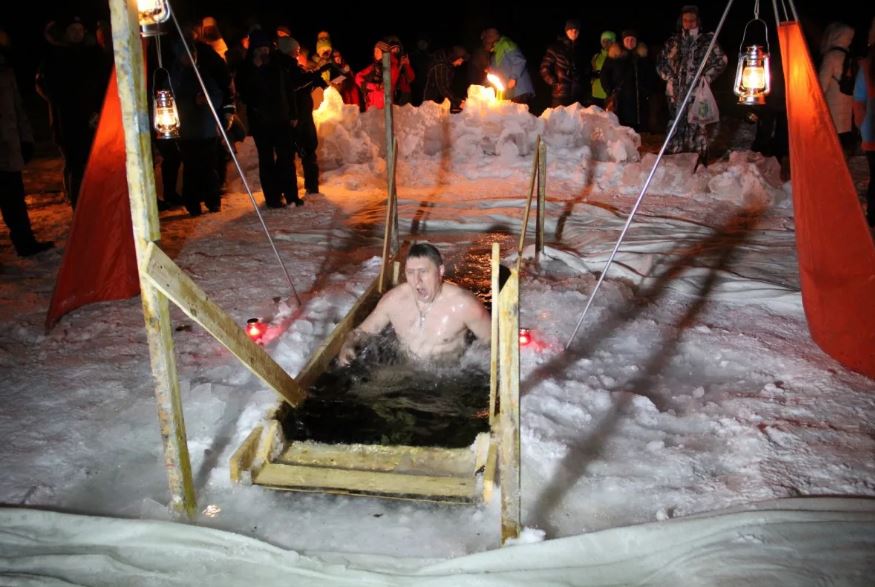 